№ 14 от 18 сентября 2020 года              п. Айхал                  «Бесплатно»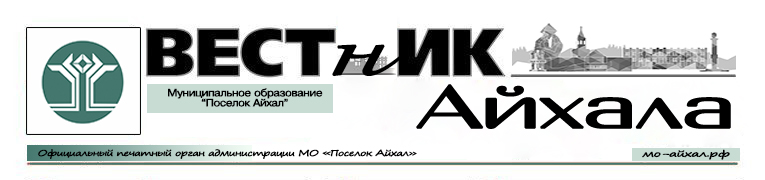 Информационный бюллетень Администрации Муниципального Образования «Поселок Айхал» Мирнинского района Республики Саха (Якутия).Издание официальных документов.Учредитель: Администрация Муниципального Образования «Поселок Айхал».Издатель: Администрация Муниципального Образования «Поселок Айхал».678190 Республика Саха (Якутия) Мирнинский район, пос. Айхал ул. Юбилейная д.7 "а".Редактор: Е.Г. Нагаев                                                                            тираж 5 экз. (менее 1000 шт.)СОДЕРЖАНИЕРаздел первый.Решения Совета депутатов.Раздел второй.Постановления, распоряжения главы поселения.Раздел третий.Другая официальная информация.Раздел третий.Другая официальная информация.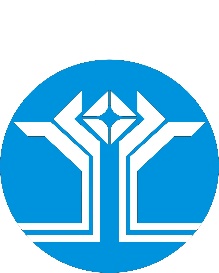 Избирательная комиссия муниципального образования«Поселок Айхал»678190 Республика Саха (Якутия) Мирнинский район п. Айхал ул. Юбилейная 7а каб. 207 тел/факс 6-10-36  e-mail: ikmo_pa@mail.ru РЕШЕНИЕ № 2814 сентября 2020 года						                           п. АйхалОб определении результатов выборов главымуниципального образования «Поселок Айхал»Мирнинского района Республики Саха (Якутия) 13 сентября 2020 года В соответствии с частью 13 статьи 24 и статьей 81 Закона Республики Саха (Якутия) «О муниципальных выборах в Республике Саха (Якутия)» и на основании протокола избирательной комиссии муниципального образования «Поселок Айхал» от 14 сентября 2020 года о результатах выборов главы муниципального образования «Поселок Айхал», в соответствии с которым в голосовании приняли участие 29,0% избирателей, избирательная комиссия муниципального образования «Поселок Айхал» решила:Признать выборы главы муниципального образования «Поселок Айхал» Мирнинского района Республики Саха (Якутия) состоявшимися и действительными.Считать избранным главой муниципального образования «Поселок Айхал» Мирнинского района Республики Саха (Якутия) Петровскую Галию Шен – Сэйевну, получившей 1033 (одна тысяча тридцать три) голоса избирателя, что составляет 38,7 процентов от числа избирателей, принявших участие в голосовании.Опубликовать настоящее решение, а также данные о числе полученных каждым из зарегистрированных кандидатов на должность главы муниципального образования «Поселок Айхал» Мирнинского района, Республики Саха (Якутия) голосов избирателей на официальном сайте и информационном бюллетене «Вестник Айхала» администрации муниципального образования «Поселок Айхал».Председатель ИКМО «Поселок Айхал» 			Е.Ю. ПашинаСекретарь ИКМО «Поселок Айхал»				Д.А. Чухарев Избирательная комиссия муниципального образования«Поселок Айхал»678190 Республика Саха (Якутия) Мирнинский район п. Айхал ул. Юбилейная 7а каб. 207 тел/факс 6-10-36  e-mail: ikmo_pa@mail.ru РЕШЕНИЕ № 2914 сентября 2020 года						                           п. АйхалОб утверждении протоколов окружной избирательной комиссии муниципального образования «Поселок Айхал» о результатах дополнительных выборов депутатов поселкового Совета депутатовЗаслушав и обсудив информацию председателя избирательной комиссии муниципального образования «Поселок Айхал» Пашиной Евгении Юрьевны, на основании данных первых экземпляров протоколов участковых избирательных комиссий №№ 313, 315 об итогах голосования по дополнительным выборам депутатов поселкового Совета депутатов 13 сентября 2020 года, в соответствии со ст.70 Федерального закона от 12.06.2002 № 67-ФЗ (ред. от 01.06.2017) "Об основных гарантиях избирательных прав и права на участие в референдуме граждан Российской Федерации", избирательная комиссия муниципального образования «Поселок Айхал» решила:Утвердить Протокол от 14.09.2020 года окружной избирательной комиссии муниципального образования «Поселок Айхал» по Гагаринскому одномандатному избирательному округу №2. Признать выборы по округу №2 состоявшимися и действительными.Считать избранным депутатом Илько Сергея Ивановича, получившего наибольшее число голосов избирателей, принявших участие в голосовании.Утвердить Протокол от 14.09.2020 года окружной избирательной комиссии муниципального образования «Поселок Айхал» по Центральному одномандатному избирательному округу №14. Признать выборы по округу №14 состоявшимися и действительными.Считать избранным депутатом Алякшина Дениса Михайловича, получившего наибольшее число голосов избирателей, принявших участие в голосовании.Опубликовать настоящее решение на официальном сайте и информационном бюллетене «Вестник Айхала» администрации муниципального образования «Поселок Айхал».Председатель ИКМО «Поселок Айхал» 				Е.Ю. ПашинаСекретарь ИКМО «Поселок Айхал»				Д.А. Чухарев Избирательная комиссия муниципального образования«Поселок Айхал»678190 Республика Саха (Якутия) Мирнинский район п. Айхал ул. Юбилейная 7а каб. 207 тел/факс 6-10-36  e-mail: ikmo_pa@mail.ru РЕШЕНИЕ № 3014 сентября 2020 года						                           п. АйхалО регистрации депутатов представительного органа муниципального образования «Поселок Айхал»Заслушав и обсудив информацию председателя избирательной комиссии муниципального образования «Поселок Айхал» Пашиной Евгении Юрьевны о регистрации депутатов поселкового Совета депутатов по итогам дополнительных выборов депутатов 13 сентября 2020 года, на основании Решения №29 от 14 сентября 2020 года «Об утверждении протоколов окружной избирательной комиссии», в соответствии с п. 2 ст.84 Закона РС (Я) от 28.09.2011 г. 964 –3 № 815 – IV «О муниципальных выборах в Республике Саха (Якутия)», избирательная комиссия муниципального образования «Поселок Айхал» решила:  Зарегистрировать депутатами поселкового Совета депутатов: по Гагаринскому одномандатному избирательному округу №2 Илько Сергея Ивановича и выдать удостоверение №1;  по Центральному одномандатному избирательному округу №14 Алякшина Дениса Михайловича и выдать удостоверение №2.2. Опубликовать настоящее решение на официальном сайте и информационном бюллетене «Вестник Айхала» администрации муниципального образования «Поселок Айхал».Председатель ИКМО «Поселок Айхал» 			Е.Ю. ПашинаСекретарь ИКМО «Поселок Айхал»				Д.А. Чухарев Избирательная комиссия муниципального образования«Поселок Айхал»678190 Республика Саха (Якутия) Мирнинский район п. Айхал ул. Юбилейная 7а каб. 207 тел/факс 6-10-36  e-mail: ikmo_pa@mail.ru РЕШЕНИЕ № 3115 сентября 2020 года						                           п. АйхалО регистрации главы муниципального образования «Поселок Айхал» Мирнинского района Республики Саха (Якутия) Заслушав информацию председателя комиссии Пашиной Е.Ю. об итогах голосования по выборам главы муниципального образования «Поселок Айхал» Мирнинского района Республики Саха (Якутия) 13 сентября 2020 года, на основании протокола избирательной комиссии муниципального образования «Поселок Айхал» от 14 сентября 2020 года о результатах выборов главы муниципального образования «Поселок Айхал», в соответствии с частью 5 статьи 86 Закона Республики Саха (Якутия) от 28.09.2011 964-З N 815-IV «О муниципальных выборах в Республике Саха (Якутия)» комиссия решила:Зарегистрировать избранным главой муниципального образования «Поселок Айхал» Мирнинского района Республики Саха (Якутия) Петровскую Галию Шен – Сэйевну.Вручить Петровской Галии Шен – Сэйевне удостоверение об избрании главой муниципального образования «Поселок Айхал» №1. Опубликовать настоящее решение на официальном сайте и информационном бюллетене «Вестник Айхала» администрации муниципального образования «Поселок Айхал».Председатель ИКМО «Поселок Айхал» 			Е.Ю. ПашинаСекретарь ИКМО «Поселок Айхал»				Д.А. Чухарев Сообщениео проведении  открытого  конкурса о смене концессионера в концессионном соглашении в отношении объектов коммунальной инфраструктуры, находящихся в собственности муниципального образования «Поселок Айхал» Мирнинского района Республики Саха (Якутия).Наименование концедента: Администрация муниципального образования «Поселок Айхал» Мирнинского района Республики Саха (Якутия).Место нахождения, почтовый адрес концедента: 678190, Республика Саха (Якутия), Мирнинский район, п. Айхал, ул. Юбилейная, д. 7а.		Адрес электронной почты организатора конкурса: adm-aykhal@mail.ru контактный телефон организатора торгов: 8 (41136) 6-36-33. 6-33-52.Официальный сайт, на котором размещена конкурсная документация:  www.torgy.gov.ru и  мо-айхал.рф.Предмет конкурса: смена концессионера в концессионном соглашении от 23.10.2017 г. № 109/А/17 в отношении объектов коммунальной инфраструктуры (септики), находящихся в собственности муниципального образования «Поселок Айхал» Мирнинского района Республики Саха (Якутия) (далее по тексту - Концессионное соглашение) Объект конкурса: ЛОТ №1 Септики:Септик ( ул. Октябрьская партия), 1978 года ввода, 10 куб.м.Септик (ПБР), 1986 года ввода, 30 куб.м.Септик (ул. 60 лет СССР), 1981 года ввода, 20 куб.м.Септик (ул. Иванова, 11, ДС № 41), 1986 года ввода, 10 куб.м.Септик (ул. Красных Зорь,1,3), 1981 года ввода, 10 куб.м.Септик (ул. Дорожников,6),1976 года ввода, 40 куб.м.Срок действия концессионного соглашения по 22 октября 2022 г.Требования к участникам конкурса: В настоящем конкурсе могут принимать участие индивидуальные предприниматели, российские или иностранные юридические лица либо действующие без образования юридического лица по договору простого товарищества (договору о совместной деятельности) два и более указанных юридических лица, соответствующие требованиям настоящей конкурсной документации.При проведении конкурса устанавливаются следующие требования к претендентам (участникам):1) соответствие заявки на участие в конкурсе требованиям, содержащимся в конкурсной документации;2) соответствие заявителя требованиям к участникам конкурса, установленным конкурсной документацией. 3) соответствие заявителя требованиям, предъявляемым к концессионеру на основании пункта 2 части 1 статьи 5 Федерального закона от 21.07.2005 г. № 115-ФЗ;4) отсутствие решения о ликвидации юридического лица - заявителя или о прекращении физическим лицом - заявителем деятельности в качестве индивидуального предпринимателя;5) отсутствие решения о признании заявителя банкротом и об открытии конкурсного производства в отношении него.6) наличие у претендента лицензии или СРО на виды деятельности, предусмотренные концессионным соглашением.7) наличие аварийно - диспетчерской службы и стояночных боксов для автотранспорта. Критерии конкурса и их параметры:Срок, место и порядок предоставления конкурсной документации: с 11.09.2020 года по 22.10.2020 года, Республика Саха (Якутия), Мирнинский район, п. Айхал, ул. Юбилейная, д. 7а, к.204. Документация предоставляется бесплатно, по запросу заинтересованных лиц. За документацию, полученную неофициальным путём, организатор торгов ответственности не несёт.       Место, даты начала и окончания срока подачи заявок на участие в конкурсе: Республика Саха (Якутия), Мирнинский район, п. Айхал, ул. Юбилейная, д. 7а, к.204. с 11.09.2020 года   по 23.10.2020 года. Заявки подаются только в рабочие дни недели с 9:00 часов до 12:45 часов, с 14:00 часов до 17:45 часов и до 10:00 часов 23.10.2020 включительно.  Место, дата и время вскрытия конвертов с заявками на участие в конкурсе: Республика Саха (Якутия), Мирнинский район, п. Айхал, ул. Юбилейная, д. 7а, зал заседаний, 23.10.2020 года, в 10:15 часов.Размер задатка: не предусмотрен.Место, даты начала и окончания срока предоставления конкурсных предложений:Республика Саха (Якутия), Мирнинский район, п. Айхал, ул. Юбилейная, д. 7а, к.204. с 26.10.2020 года   по 28.10.2020 года. Конкурсные предложения подаются только в рабочие дни недели с 09:00 часов до 12.345 часов, с 14:00 часов до 17.45 часов и до 10:00 часов 28.10.2020 включительно.Место, дата и время вскрытия конвертов с конкурсными предложениями:Республика Саха (Якутия), Мирнинский район, п. Айхал, ул. Юбилейная, д. 7а, зал заседаний, 28.10.2020 года, в 10:15 часов (время местное).Порядок определения победителя открытого конкурса: Победителем конкурса признается участник конкурса, предложивший наилучшие условия, определяемые в порядке, предусмотренном конкурсной документацией и частью 6 статьи 32 Федерального закона от 21.07.2005 г.  № 115-ФЗ.Параметры критериев выбора победителя открытого конкурса содержатся в конкурсной документации.Срок подписания членами конкурсной комиссии протокола о результатах проведения конкурса: не позднее чем через пять рабочих дней со дня подписания ею протокола рассмотрения и оценки конкурсных предложений подписывается протокол о результатах проведения конкурса. Срок заключения соглашения: Концессионное соглашение подписывается не позднее чем через десять дней со дня подписания протокола о результатах проведения Конкурса.     В случаях, предусмотренных пунктами 2 и 3 статьи 36 Федерального закона «О концессионных соглашениях», срок подписания Концессионного соглашения исчисляется с момента направления Концедентом участнику конкурса проекта Концессионного соглашения для его подписания.№ п/пНаименование критерия конкурсаНачальное значение критерия конкурсаПараметры уменьшения или увеличения начального значения критерияКоэффициент, учитывающий значимость критерия1Срок концессионного соглашенияПо 22 октября 2022 г.Увеличение0,22Срок окончания мероприятий по подготовке к осенне-зимнему периодуЕжегодно до 20 августаУменьшение0,253Внедрение мероприятий, направленных на экономию коммунальных ресурсов, снижению их объемов (количество мероприятий)1Увеличение0,25